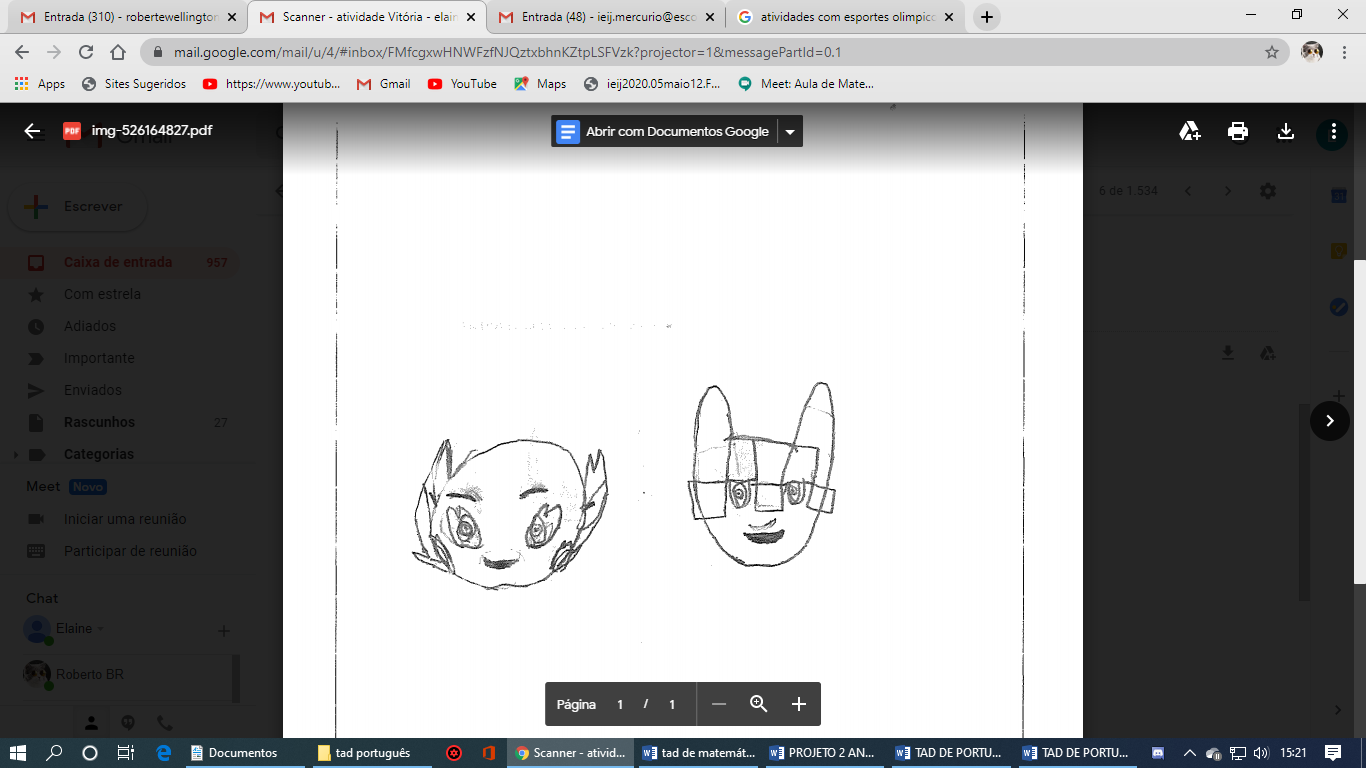 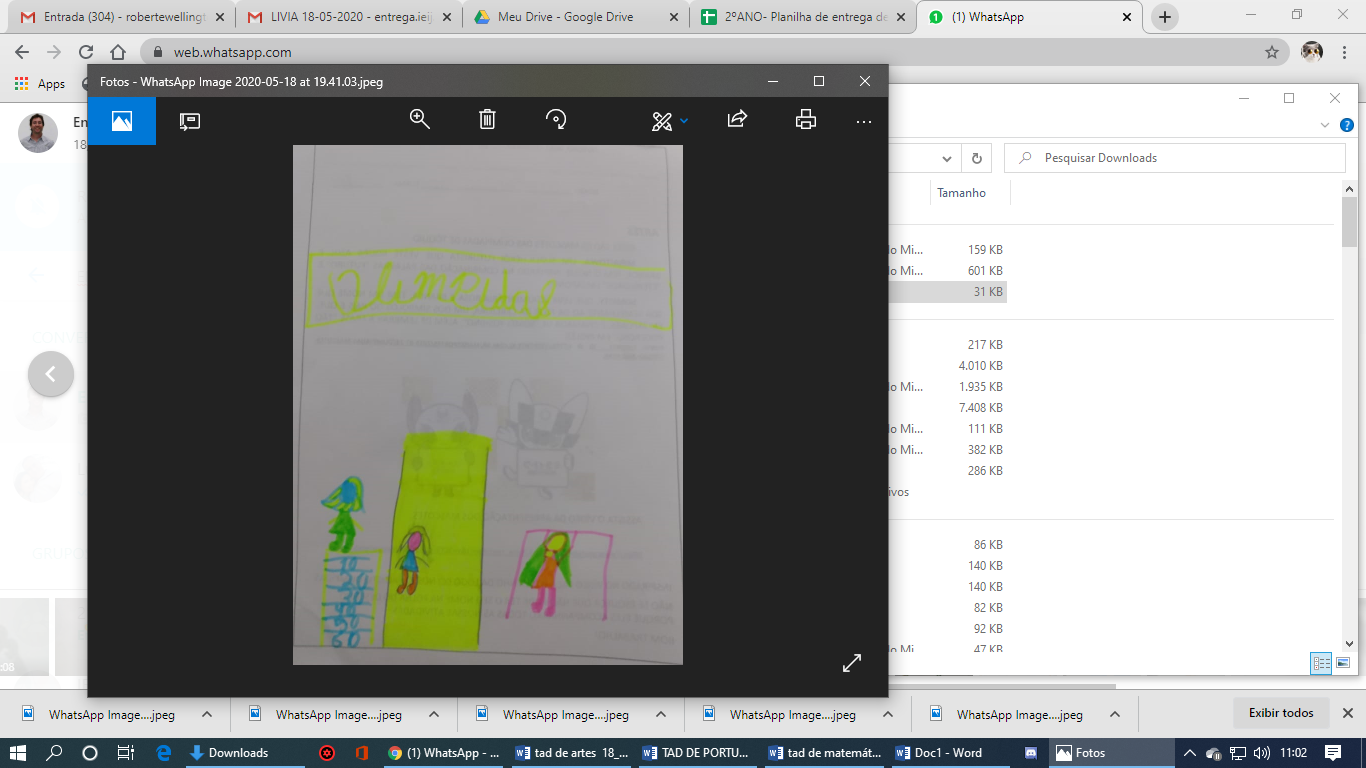 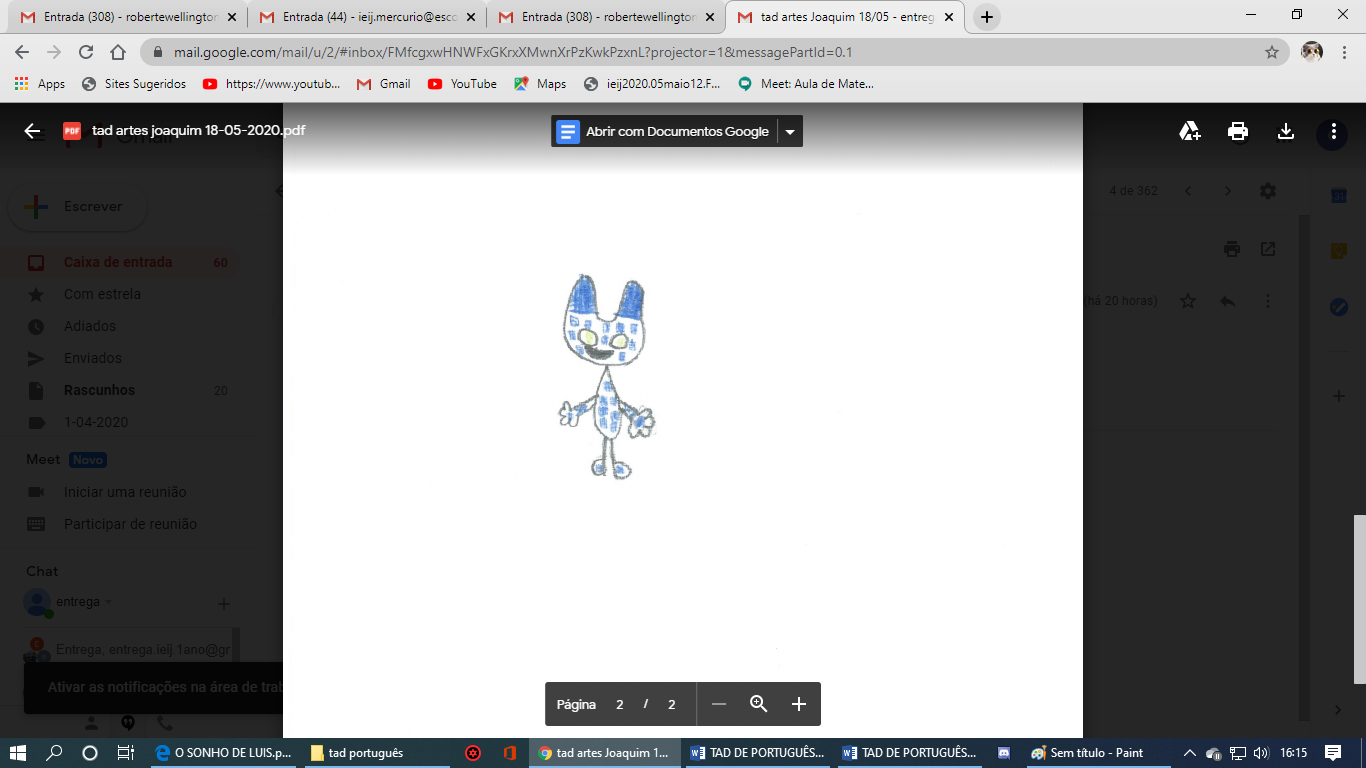 PORTUGUÊSATIVIDADE ONLINE.PROJETO OLIMPÍADAS                          AS SUPER PARAOLIMPÍADAS	AS PARAOLIMPÍADAS SÃO ESPORTES ADAPTADOS PARA PESSOAS COM ALGUMA DEFICIÊNCIA, COMO POR EXEMPLO, SEM ALGUM DOS MEMBROS SUPERIORES OU INFERIORES, SEM VISÃO OU AUDIÇÃO.	O SURGIMENTO DAS PARAOLIMPÍADAS FOI COMO UMA SUPERAÇÃO DE VIDA PARA OS ATLETAS COM ALGUMA IMPOSSIBILIDADE DE EXERCER ALGUM ESPORTE.1-CIRCULE NO TEXTO ALGUMAS PALA VRAS IMPORTANTES.PARAOLIMPÍADASDEFICIÊNCIAATLETASESPORTE2- FAÇA UMA FRASE COMPLETA COM A PALVRA ATLETA.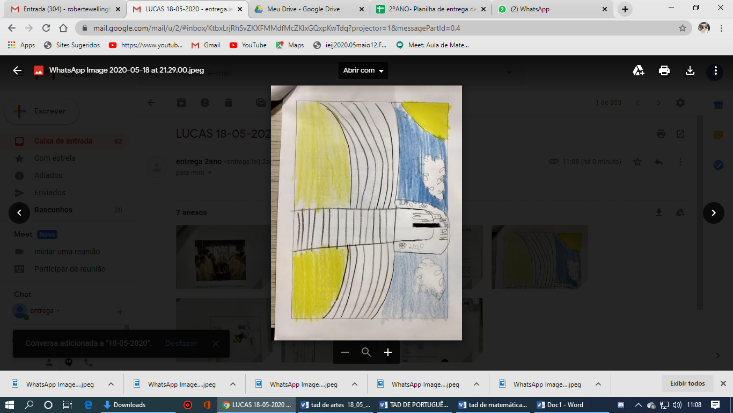 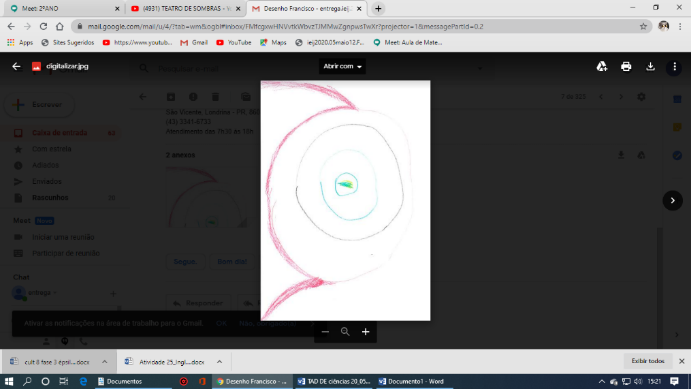 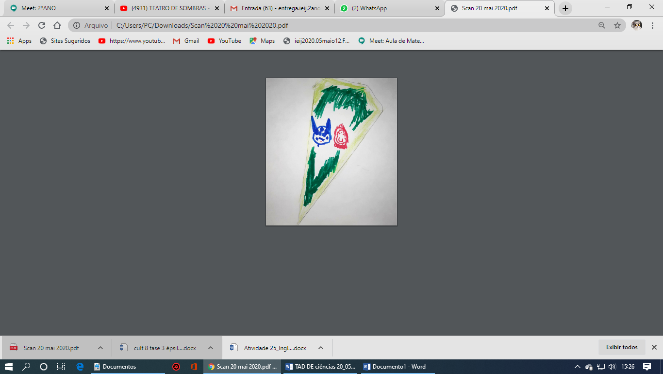 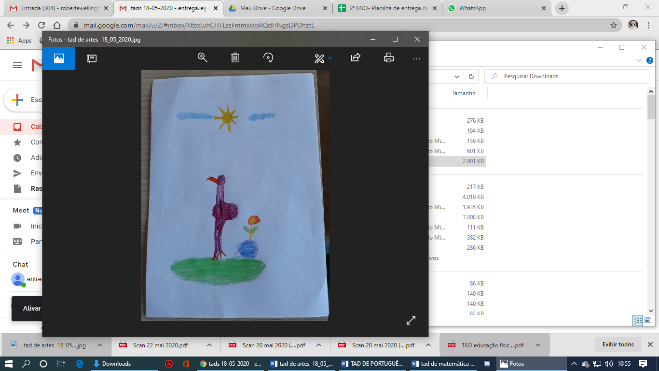 